  «На зарядку с язычком»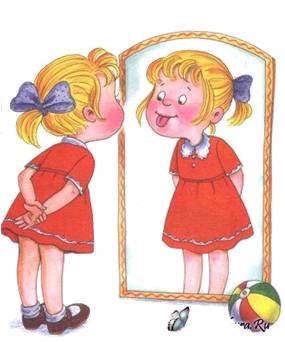 (упражнения для развития артикуляционного аппарата)Цель артикуляционной гимнастики — выработка полноценных движений и определенных положений органов артикуляционного аппарата, необходимых для правильного произношения звуков. В 6—7-летнем возрасте дети выполняют упражнения в быстром темпе и умеют некоторое время удерживать положения языка без изменений. Проводить артикуляционную гимнастику нужно ежедневно, 3—4 раза в день, по 5—10 минут. Каждое упражнение выполняется по 5—7 раз, статические упражнения выполняются по 10—15 секунд (удержание артикуляционной позы в одном положении). Выполняя упражнения для языка, используйте ладонь своей руки и руку ребенка, имитируя движения языка.«Лягушка» — «Хоботок»На счет «раз-два» чередовать упражнение «Лягушка» (широко открывать рот) и упражнение «Хоботок» (вытягивание губ вперед).«Блинчики» — «Вкусное варенье»Положить широкий язык между губами и «пошлепать» его: «пя-пя-пя». Улыбнуться, открыть рот. Языком в форме чашечки облизывать верхнюю губу сверху вниз (можно намазать ее вареньем). Нижняя губа не должна обтягивать зубы (можно оттянуть ее вниз рукой).«Индюк»Приоткрыть рот, положить язык на верхнюю губу и производить движения широким передним краем по верхней губе вперед и назад, стараясь не отрывать язык от губы, как бы поглаживая ее. Темп упражнения постепенно убыстрять, затем добавить голос, чтобы слышалось «бл-бл-бл». Следить, чтобы язык не сужался, он должен быть широким.«Футбол»Рот закрыть, кончик языка с напряжением упирать то в одну, то в другую щеку так, чтобы под щекой надувались «мячики».«Чашечка»Улыбнуться, открыть рот, положить широкий язык на нижнюю губу, боковые края языка загнуть в форме чашечки. Удерживать на счет до пяти. Нижняя губа не должна обтягивать нижние зубы.«Качели»Улыбнуться, открыть рот. На счет «раз-два» поочередно упираться языком то в верхние, то в нижние зубы. Нижняя челюсть при этом неподвижна.«Маляр»Улыбнуться, открыть рот. Широким кончиком языка погладить нёбо от зубов к горлу. Нижняя челюсть не должна двигаться.« Чистим зубки»Улыбнуться, приоткрыть рот. Кончиком языка «почистить» нижние (верхние) зубы с внутренней стороны, делая движения языком вправо-влево. Нижняя челюсть при этом не двигается.«Посчитаем зубки»Улыбнуться, приоткрыть рот. Кончиком языка упираться по очереди в каждый верхний (нижний) зуб с внутренней стороны. Следить, чтобы нижняя челюсть была неподвижна.«Лошадка»Улыбнуться, открыть рот. Пощелкать кончиком языка, как цокают лошадки. Рот при этом открыт, кончик языка не вытянут и не заострен. Следить, чтобы он не подворачивался внутрь, а нижняя челюсть оставалась неподвижной.«Грибок»Улыбнуться, открыть рот. Присосать широкий язык к нёбу — это шляпка гриба, а подъязычная связка — ножка. Кончик языка не должен подворачиваться, губы — в улыбке. Если ребенку не удается присосать язык, то можно пощелкать языком, как в упражнении «Лошадка». В пощелкивании тренируется нужное движение языка.«Гармошка»Положение языка как в упражнении «Грибок», губы — в улыбке. Не отрывая языка, открывать и закрывать рот.«Комарик»Улыбнуться, открыть рот. Поднять язык за верхние зубы; длительно произнести звук [з] (если ребенок умеет его правильно произносить). Если у ребенка закрывается рот при выполнении этого упражнения, можно воспользоваться механической помощью, как в упражнении «Барабан».«Барабан»Улыбнуться, открыть рот. Многократно и отчетливо произносить звук [д]. Язык при произнесении этого звука упирается в верхние зубы, рот не закрывать. Очень часто при выполнении этого упражнения ребенок закрывает рог. Чтобы этого не происходило, можно зажать зубами палочку шириной примерно 1 см или ручку детской зубной щетки прямоугольной формы (ручка должна быть не толстой и прямой, как линеечка).Занятия артикуляционной гимнастикой позволят всем научиться говорить правильно, четко и красиво. Надо помнить, что четкое произношение звуков является основой обучения письму на начальном этапе.